                       	    Facultad De Contaduría y Administración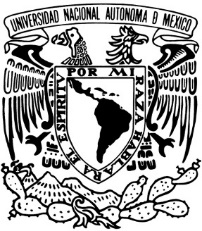                          	     Secretaría generalexámenes profesionales         MTRA. NORMA ANGÉLICA GONZÁLEZ BUENDÍAJEFA DE EXÁMENES PROFESIONALESP R E S E N T E.Me permito solicitar su autorización para presentar la prueba oral del Examen Profesional y optar por la Mención Honorífica, en virtud de cubrir íntegramente los requisitos estipulados en el Artículo 131 del Reglamento de Exámenes Profesionales de la Facultad de Contaduría y Administración, aprobado por el H. Consejo Técnico en la sesión celebrada el 14 de noviembre de 2023. Asimismo, acepto que, una vez ingresada la solicitud, ésta será irrevocable.A t e n t a m e n t e.Ciudad Universitaria, Cd. Mx. a _____ de __________ de 202___Datos del alumnoNombre: No. Cuenta: Licenciatura: Universidad de procedencia: Opción de titulación: Correo electrónico: Firma:Notas: 1. La presente solicitud deberá ir acompañada del historial académico impreso el mismo día que entregue dicho trámite. 2. Alumnos de la licenciatura de Negocios Internacionales además del historial académico, deberán presentar el original de la constancia de servicio social y puntos extracurriculares.c.c.p. Expediente del alumno                                                                                                                  